Föräldramöte 30/9  				           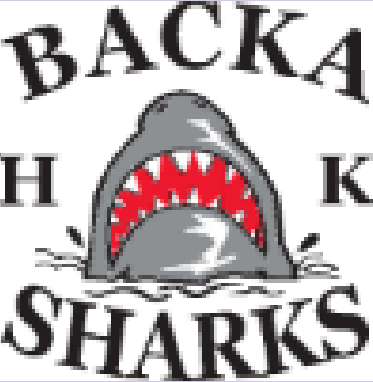 Nästa säsong
- 2 lag i seriespel, lag röd och vit
- Vi kommer blanda lagen, dvs tjejerna kan ena matchen spela i lag röd och nästa i lag vit.
- Inför uttagning av vilka som kommer att spela helgens matcher, kommer vi att titta på närvaron innan match, är man sjuk i veckan, ska man inte spela match på helgen. Har man inte varit på träningen de senaste två veckorna kommer man inte bli uttagen till match.
- Meddela ledarna när barnen inte kan närvara på träningen. Vi vill att ni använder sms tråden ”Föräldrar”! Vi skickade ut påminnelsen till föräldramötet via denna tråd. Tråden får “olika telefonnummer” till olika personer så vi kan inte skriva ut ett nummer. Använder ni appen supertext kommer tråden att kallas “Föräldrar”
- Ingen träning 7/10, då vi har match i hallen mot Kärra
- Har alla sett reglerna som gäller vid träning och match? Dessa finns att läsa på laget.Föräldracoaching samt hur man talar om det andra laget
- Heja på hela laget, inte bara sitt egna barn
- Ropa inte på domaren. Det är föreningsdomare från vår egen klubb.
Lagkassa
- Tips till att få in pengar
- Föräldrar håller i ev. försäljning
- Minimikrav på antal sålda paket för samtliga spelare vid försäljning. 
- Just nu säljer vi kakor. Minst 7 packet som går till laget. Resten går till spelaren. Frågor ställs till Marina (Felicia).
- För de pengar vi har fått in har vi kunna köpa en egen musikspelare, Sharkie ☺
Cafét
- Ny caféansvarig: Amanda Bergh (Emilia Ling)
- Behöver någon som sköter klockan 7/10 → Diana (Rebecka J) gjorde det 
- Ett pass den 19/12 08:30-20:45
- Nytt för i år är att vi inte behöver bemanna sekretariat från U14 och uppåt

 Instagram-konto
- Kul sätt att följa barnen på
- backahkf.09

Laget.se
- Ladda ner appen!
- Läs kallelsen ordentligt
- Svara på kallelsen snabbt. Har man inte svarat innan deadline, så ändrar vi till att man inte kan.
- Prenumerera gärna på kalendern, det finns en instruktion om hur man gör på laget.se
- Uppdateras med nyheter
 Shopen
- Öppet lördagar 10-12:00 + någon vardag ibland. Håll koll på Klubbens sida på laget. Där lägger shopen upp information.
- Beställ i god tid, lång leveranstid
Handbollsjakten
Handbollsjakten är ett initiativ från Svenska handbollsförbundet där man vill få ungdomar i rörelse samt ett fokus på ett hållbart samhälle. Jakten går ut på att laget får olika utmaningar som man dokumenterar och rapporterar när dessa är utförda. Uppdragen kan vara allt från försvarsövningar, kontringsövningar till sortera mer och prata om att vara en bra kompis. De lag som har rapporterar in 17 utmaningar deltar i utlottningen om att få besök från landslagets förbundskapten och Tetra Pak. Ni kan läsa mer om Handbollsjakten här: https://handbollsjakten.se/forening/ Övrigt	Inga övriga frågor